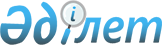 Сандықтау ауданының Широков ауылдық округінің Дорогинка ауылында шектеу іс-шараларын белгілеу туралы
					
			Күшін жойған
			
			
		
					Ақмола облысы Сандықтау ауданы Широков ауылдық округі әкімінің 2017 жылғы 26 қаңтардағы № 1 шешімі. Ақмола облысының Әділет департаментінде 2017 жылғы 6 ақпанда № 5737 болып тіркелді. Күші жойылды - Ақмола облысы Сандықтау ауданы Широков ауылдық округі әкімінің 2017 жылғы 7 қарашадағы № 2 шешімімен
      Ескерту. Күші жойылды - Ақмола облысы Сандықтау ауданы Широков ауылдық округі әкімінің 07.11.2017 № 2 (ресми жарияланған күнінен бастап қолданысқа енгізіледі) шешімімен.

      РҚАО-ның ескертпесі.

      Құжаттың мәтінінде түпнұсқаның пунктуациясы мен орфографиясы сақталған.
      "Ветеринария туралы" Қазақстан Республикасының 2002 жылғы 10 шілдедегі Заңының 10-1-бабының 7)-тармақшасына сәйкес, бас мемлекеттік ветеринариялық-санитариялық инспектордың 2016 жылғы 13 желтоқсандағы № 591 ұсынысы негізінде Широков ауылдық округінің әкімі ШЕШІМ ҚАБЫЛДАДЫ:
      1. Бруцеллез ауруының пайда болуына байланысты Сандықтау ауданының Широков ауылдық округінің Дорогинка ауылы аумағында шектеу іс-шаралары белгіленсін.
      2. Осы шешімнің орындалуын бақылауды өзіме қалдырамын.
      3. Осы шешім Ақмола облысының Әділет департаментінде мемлекеттік тіркелген күнінен бастап күшіне енеді және ресми жарияланған күнінен бастап қолданысқа енгізіледі.
					© 2012. Қазақстан Республикасы Әділет министрлігінің «Қазақстан Республикасының Заңнама және құқықтық ақпарат институты» ШЖҚ РМК
				
      Широков ауылдық округінің әкімі

С.Казанков
